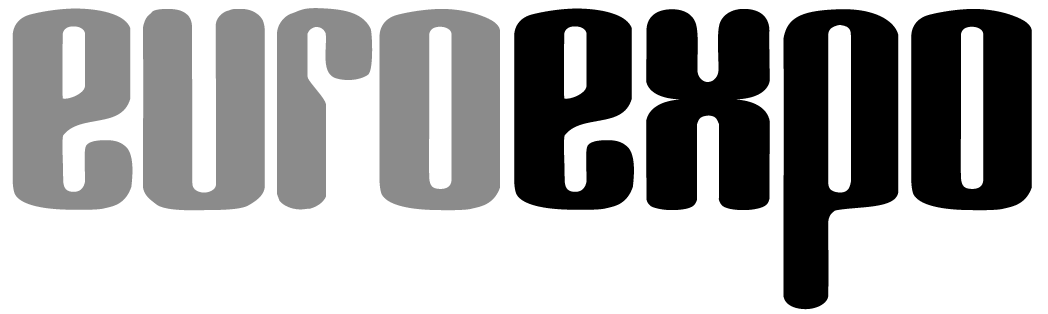 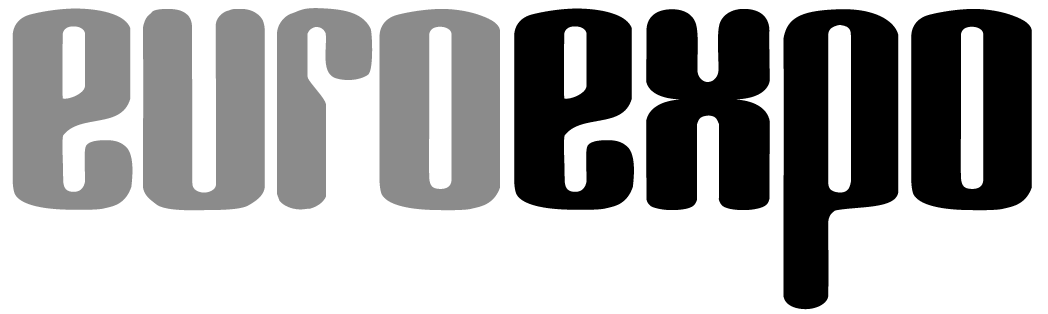 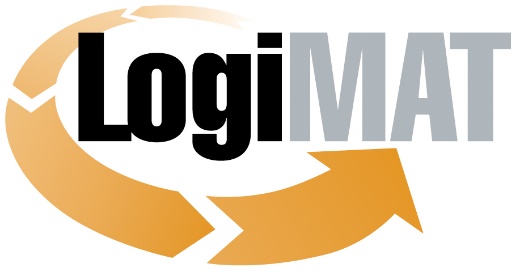 Internationale Fachmesse für Intralogistik-
Lösungen und Prozessmanagement
8. bis 10. März 2022, Messe Stuttgart	München, 26.01.2021PresseinformationDie LogiMAT 2021 in Stuttgart findet nicht statt. Termin auf März 2022 verschobenMünchen, 26. Januar 2021 – Die vom 22. bis 24. Juni 2021 in Stuttgart geplante LogiMAT – Internationale Fachmesse für Intralogistik-Lösungen und Prozessmanagement muss aufgrund der anhaltenden schwierigen Corona-Lage verschoben werden. Um den Ausstellern Planungssicherheit zu gewähren, hat der Veranstalter, die EUROEXPO Messe- und Kongress-GmbH, entschieden, die anstehende Messe auf den Termin vom 8. bis 10. März 2022 zu verlegen. Der Veranstalter arbeitet an einem digitalen Konzept, damit sich Besucher und Aussteller auch in 2021 virtuell treffen können.Die LogiMAT – Internationale Fachmesse für Intralogistik-Lösungen und Prozessmanagement wird aufgrund der anhaltenden schwierigen Corona-Situation nicht wie vorgesehen von 22. bis 24. Juni 2021 stattfinden. Der Veranstalter, die EUROEXPO Messe- und Kongress-GmbH, sieht sich aufgrund der aktuellen Infektionszahlen und der unübersichtlichen Impfsituation, sowie der damit verbundenen Bewegungseinschränkungen dazu gezwungen, die LogiMAT auf den Termin vom 8.bis 10. März 2022 zu verschieben.„Ein Ende der Reisebeschränkungen, so wie sie heute bestehen, ist aufgrund der Impfsituation und den Mutationen nicht absehbar. Wir müssen darauf rechtzeitig reagieren. Unsere Aussteller brauchen Planungssicherheit, die zum jetzigem Zeitpunkt nicht gegeben ist.“ erklärt Michael Ruchty, Messeleiter der LogiMAT, Stuttgart. „Ob die Präsenzveranstaltung im Juni in vollem Umfang stattfinden könnte ist aus heutiger Sicht unklar. Die Aussteller wünschen sich eine Präsenzveranstaltung aber, wenn wir am Ende auf die wichtigen internationalen Teilnehmer verzichten müssen, ist das nicht im Sinne aller Beteiligten. Wir müssen alles daransetzen, dass die berechtigten Erwartungen der Aussteller und Besucher vor Ort erfüllt werden. Eine erneute Verschiebung um 2 bis 3 Monate wäre weder sinnvoll noch planbar. Wir haben uns letzten Endes auch für den März-Termin in 2022 entschieden, um wie von vielen Ausstellern ausdrücklich gewünscht, wieder im LogiMAT-üblichen Rhythmus in das erste Quartal zu kommen“.Der Veranstalter arbeitet derzeit an einer digitalen Kommunikations- und Informations-plattform, um auch für 2021 eine Möglichkeit zu schaffen, Aussteller und Besucher digital zu vernetzen.„Neben spannenden und hochkarätigen Vorträgen sowie einer Möglichkeit für unsere Aussteller deren Produkte und Lösungen zu präsentieren steht ein intelligentes Matchmaking im Vordergrund“, erläutert Peter Kazander, Geschäftsführer der EUROEXPO Messe- und Kongress-GmbH. Der Veranstalter will mit der digitalen Lösung die Lücke bis zur nächsten Präsenzmesse im März 2022 schließen und seiner primären Aufgabe, das Zusammenbringen von Ausstellern und Besuchern, zeitgemäß gerecht werden.Die nächste LogiMAT findet vom 8. bis 10. März 2022 in Stuttgart statt.Veranstalter: EUROEXPO Messe- und Kongress-GmbHJoseph-Dollinger-Bogen 7, 80807 München, Tel.: +49 (0)89 32391-259 Fax: +49 (0)89 32391-246; www.logimat-messe.de2.868 Anschläge inklusive LeerzeichenMünchen, den 26.01.2021 Abdruck honorarfrei, Belegexemplar erbeten an EUROEXPO Messe- und Kongress-GmbH, Presse- und Öffentlichkeitsarbeit, 80912 München